Руководствуясь Федеральным законом от 06.10.2003 №131–ФЗ «Об общих принципах организации местного самоуправления в Российской Федерации», постановлением Совета администрации Красноярского края от 14.11.2006 № 348-п «О формировании прогноза расходов консолидированного бюджета Красноярского края на содержание огранов местного самоуправления и муниципальных органов», решением Ужурского районного Совета депутатов от 09.11.2021 № 15-98р «О структуре аппарата Ужурского районного Совета депутатов», Уставом Ужурского района, Ужурский районный Совет депутатов РЕШИЛ:1. Установить численность работников органов местного самоуправления Ужурского района (за исключением персонала по охране, обслуживанию административных зданий и водителей) согласно приложению.2. Признать утратившим силу решение Ужурского районного Совета депутатов от 73.10.2020 № 3-14р «О численности работников органов местного самоуправления администрации Ужурского района».3. Решение вступает в силу в день, следующий за днем его официального опубликования в газете «Сибирский хлебороб», но не ранее 01.01.2022 года.Приложениек решению Ужурскогорайонного Совета депутатовот 23.12.2021 № 18-107рЧисленностьработников органов местного самоуправления администрации Ужурского районаУжурский районный Совет депутатов					-	2Администрация Ужурского района						-	55(в том числе структурные подразделения: финансовое управление)Контрольно-счетная комиссия						-	2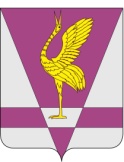 КРАСНОЯРСКИЙ КРАЙУЖУРСКИЙ РАЙОННЫЙ СОВЕТДЕПУТАТОВРЕШЕНИЕКРАСНОЯРСКИЙ КРАЙУЖУРСКИЙ РАЙОННЫЙ СОВЕТДЕПУТАТОВРЕШЕНИЕКРАСНОЯРСКИЙ КРАЙУЖУРСКИЙ РАЙОННЫЙ СОВЕТДЕПУТАТОВРЕШЕНИЕКРАСНОЯРСКИЙ КРАЙУЖУРСКИЙ РАЙОННЫЙ СОВЕТДЕПУТАТОВРЕШЕНИЕ23.12.2021г. Ужур№ 18-107р  № 18-107р  О численности работников органов местного самоуправления администрации Ужурского районаО численности работников органов местного самоуправления администрации Ужурского районаО численности работников органов местного самоуправления администрации Ужурского районаПредседатель Ужурского районного          Совета депутатов_______________(Агламзянов А.С.)Глава Ужурского района _________________(Зарецкий К.Н.)